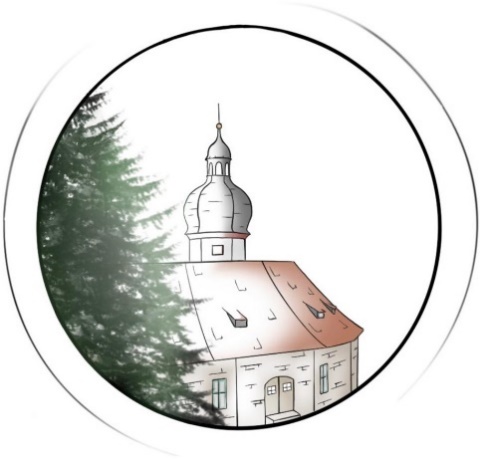 Stadtverwaltung Blankenhain		 Marktstraße 4	 99444 Blankenhain 		Ansprechpartner 	Herr Bauchspieß	Telefon:	036459 440 - 33		Fax:	036459 440 - 17	E-Mail:	h.bauchspiess@blankenhain.deAntrag zur Raumnutzung im Schloss BlankenhainAngaben zum AntragstellerKontodaten (Kautionsrückzahlung)Angaben zur VeranstaltungBenötigte Räume_______________________________________________________________________________________________________________________________________________________________________________________________________      		___________________________________ Ort, Datum		UnterschriftFirma / Verein / Partei / Behörde / SchuleFunktionFunktionName, VornameTelefon Name, VornameE-Mail Straße, Nr., PLZ, OrtStraße, Nr., PLZ, OrtStraße, Nr., PLZ, OrtRechnungsanschrift (wenn abweichend)Rechnungsanschrift (wenn abweichend)Rechnungsanschrift (wenn abweichend)IBANIBANIBANIBANIBANIBANIBANIBANIBANIBANIBANIBANIBANIBANIBANIBANIBANIBANIBANIBANIBANIBANDEBICBICBICBICBICBICBICBICBICBICBICKreditinstitutZeitpunkt der VeranstaltungDatumUhrzeitbisPersonenzahlArt der VeranstaltungArt der VeranstaltungArt der Veranstaltung Trauung private Feier gewerbliche Feier städtische Nutzung Schulveranstaltung Schlossführung Markt/Fest Festival Vortrag Schulung Seminar Workshop Konzert/Theater Ausstellung Filmvorführung politische Nutzung örtliche Vereine/Organisationen/Interessengemeinschaften örtliche Vereine/Organisationen/Interessengemeinschaften1) Erdgeschosstechnische AusstattungKüche EG Vereinszimmer Saal Freizeittreff/Trauzimmer2) ObergeschossKüche EG Trausaal SaalBereitstellung Geschirr / Besteck ja nein3) Außenflächen Innenhof Schlossvorplatz4) Nutzung Gesamtpaket ja neinSchlossführung gewünscht? ja neinSonstige Anliegen: